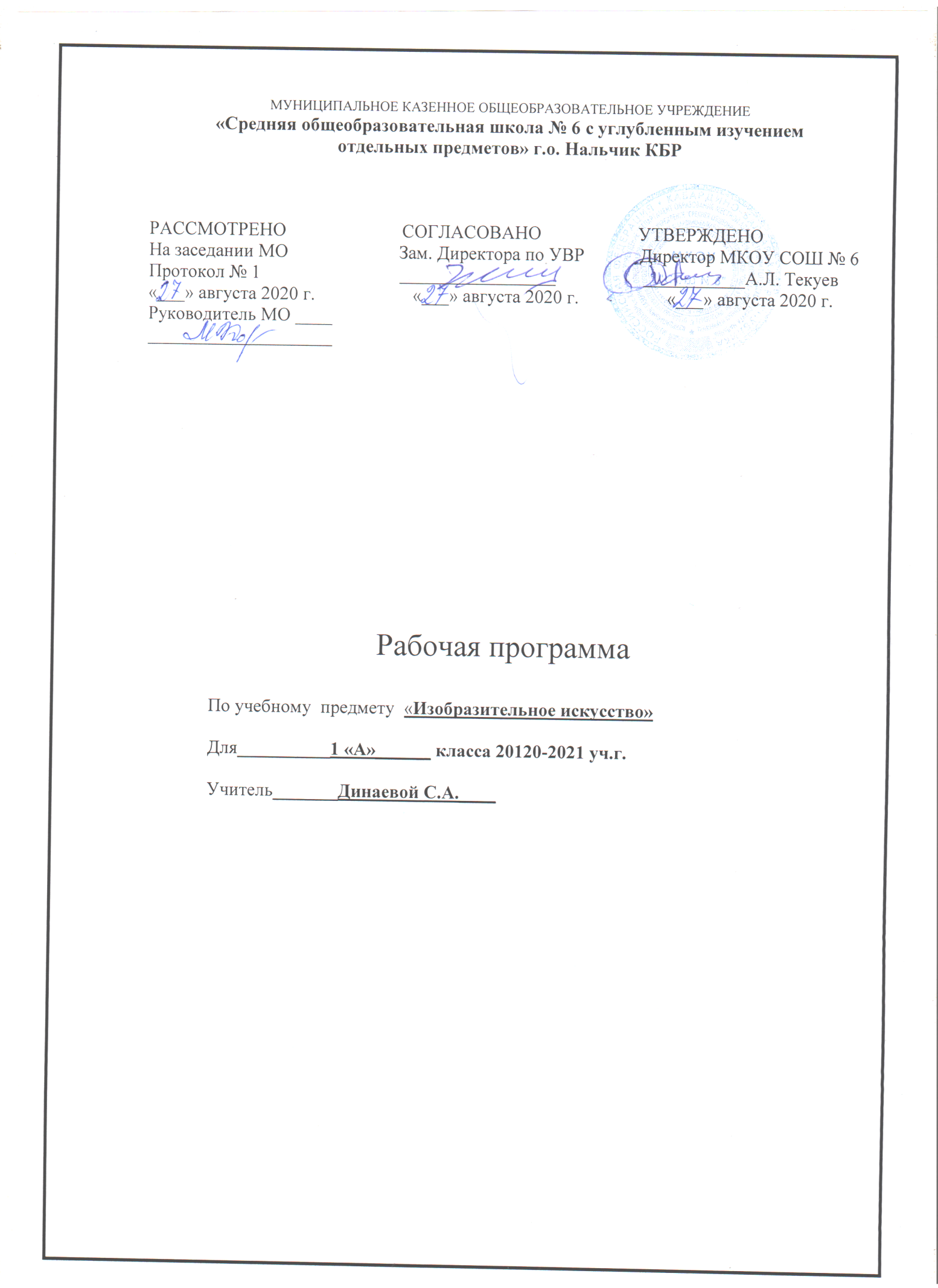 Изобразительное искусство1 классПояснительная записка     Рабочая программа разработана на основе программы Б.М.Неменского, Л.А.Неменской «Изобразительное искусство» 1 класс, которая соответствует Федеральному государственному образовательному стандарту начального общего образования, Концепции духовно – нравственного развития и воспитания личности гражданина России, планируемых результатов начального общего образования.Основными нормативными документами, определяющими содержание данной рабочей программы, являются:Федеральный закон «Об образовании в Российской Федерации» от 29.12.2012 г. №273 – ФЗ;Федеральный государственный образовательный стандарт начального общего образования, утверждённый приказом Министерства образования и науки РФ от 06.10.2009г. №373 (в редакции приказов Министерства образования и науки РФ от 26.11.2010 г. №1241, от 22.09.2011 г. №2357, от 18.12.2012 г. №1060, от 29.12.2014 г. №1643, от 18.05.2015 г. №507, от 31.12.2015 г. №1576);Приказ Министерства просвещения Российской Федерации №345 от 28.12.2018 г. «О федеральном перечне учебников, рекомендуемых к использованию при реализации имеющих государственную аккредитацию образовательных программ начального общего, основного общего, среднего общего образования».  Предмет «Изобразительное искусство» разработан как целостная система введения в художественную культуру и включает в себя на единой основе изучение всех основных видов пространственных (пластических) искусств. Они изучаются в контексте взаимодействия с другими искусствами, а также в контексте конкретных связей с жизнью общества и человека. Систематизирующим методом является выделение трех основных видов художественной деятельности для визуальных пространственных искусств: изобразительная художественная деятельность;декоративная художественная деятельность;конструктивная художественная деятельность.Три способа художественного освоения действительности в начальной школе выступают для детей в качестве доступных видов художественной деятельности: изображение, украшение, постройка. Постоянное практическое участие школьников в этих трех видах деятельности позволяет систематически приобщать их к миру искусства.Предмет «Изобразительное искусство» предполагает сотворчество учителя и ученика; диалогичность; четкость поставленных задач и вариативность их решения; освоение традиций художественной культуры и импровизационный поиск личностно значимых смыслов.Основные виды учебной деятельности — практическая художественно-творческая деятельность ученика и восприятие красоты окружающего мира и произведений искусства.Практическая художественно-творческая деятельность (ребенок выступает в роли художника) и деятельность по восприятию искусства (ребенок выступает в роли зрителя, осваивая опыт художественной культуры) имеют творческий характер. Учащиеся осваивают различные художественные материалы, а также художественные техники (аппликация, коллаж, монотипия, лепка, бумажная пластика и др.).Одна из задач — постоянная смена художественных материалов, овладение их выразительными возможностями. Многообразие видов деятельности стимулирует интерес учеников к предмету и является необходимым условием формирования личности каждого.Восприятие произведений искусства предполагает развитие специальных навыков, развитие чувств, а также овладение образным языком искусства. Только в единстве восприятия произведений искусства и собственной творческой практической работы происходит формирование образного художественного мышления детей. Особым видом деятельности учащихся является выполнение творческих проектов и презентаций. Развитие художественно-образного мышления учащихся строится на единстве двух его основ: развитие наблюдательности, т.е. умения вглядываться в явления жизни, и развитие фантазии, т. е. способности на основе развитой наблюдательности строить художественный образ, выражая свое отношение к реальности.Программа «Изобразительное искусство» предусматривает чередование уроков индивидуального практического творчества учащихся и уроков коллективной творческой деятельности.Коллективные формы работы: работа по группам; индивидуально-коллективная работа (каждый выполняет свою часть для общего панно или постройки). Художественная деятельность: изображение на плоскости и в объеме (с натуры, по памяти, по представлению); декоративная и конструктивная работа; восприятие явлений действительности и произведений искусства; обсуждение работ товарищей, результатов коллективного творчества и индивидуальной работы на уроках; изучение художественного наследия; подбор иллюстративного материала к изучаемым темам; прослушивание музыкальных и литературных произведений (народных, классических, современных).Обсуждение детских работ с точки зрения их содержания, выразительности, оригинальности активизирует внимание детей, формирует опыт творческого общения.Периодическая организация выставок дает детям возможность заново увидеть и оценить свои работы, ощутить радость успеха. Выполненные на уроках работы учащихся могут быть использованы как подарки для родных и друзей, могут применяться в оформлении школы. Для обучающихся 1 классов предусматривается безотметочная система  оценивания.Сроки реализации программы   Предмет «Изобразительное искусство» рассчитан на 33 ч - в 1 классе (33 учебные недели).Содержание разделов предметаРаздел 1: Ты изображаешь. Знакомство с Мастером Изображения  Мастер Изображения учит видеть и изображать. Первичный опыт работы художественными материалами, эстетическая оценка их выразительных возможностей. Пятно, линия, цвет – основные средства изображения. Овладение первичными навыками изображения на плоскости с помощью линии, пятна, цвета. Разноцветные краски. Художники и зрители.Раздел 2: Ты украшаешь. Знакомство с Мастером Украшения  Украшения в природе. Красоту нужно уметь замечать. Люди радуются красоте и украшают мир вокруг себя. Мастер Украшения учит любоваться красотой. Основы понимания роли декоративной художественной деятельности в жизни человека. Мастер Украшения – мастер общения, он организует общение людей, помогая им наглядно выявлять свои роли.Первичный опыт владения художественными материалами и техниками (аппликация, бумагопластика, коллаж, монотипия). Первичный опыт коллективной деятельности.Раздел 3: Ты строишь. Знакомство с Мастером Постройки  Первичные представления о конструктивной художественной деятельности и ее роли в жизни человека. Художественный образ в архитектуре и дизайне.Мастер Постройки – олицетворение конструктивной художественной деятельности. Умение видеть конструкцию формы предмета лежит в основе умения рисовать.Разные типы построек. Первичные умения видеть конструкцию, т. е. построение предмета. Первичный опыт владения художественными материалами и техниками конструирования. Первичный опыт коллективной работы.Раздел 4: Изображение, украшение, постройка всегда помогают друг другу  Общие начала всех пространственно – визуальных искусств – пятно, линия, цвет в пространстве и на плоскости. Различное использование в разных видах искусства этих элементов языка.Изображение, украшение и постройка – разные стороны работы художника и присутствуют в любом произведении, которое он создает.Наблюдение природы и природных объектов. Эстетическое восприятие природы. Художественно – образное видение окружающего мира.Навыки коллективной творческой деятельности. Требования к уровню подготовки обучающихсяВ результате обучения дети научатся пользоваться художественными материалами и применять главные средства художественной выразительности живописи, графики, скульптуры, декоративно – прикладного искусства в собственной художественно – творческой деятельности. Полученные универсальные учебные действия, учащиеся также могут использовать в практической деятельности и повседневной жизни для самостоятельной творческой деятельности, обогащения опыта восприятия произведений изобразительного искусства, оценки произведений искусства при посещении выставок и художественных музеев искусства.В результате изучения  предмета «Изобразительное искусство» Первоклассник научится:понимать, что такое деятельность художника (что может изобразить художник – предметы, людей, события; с помощью каких материалов изображает художник – бумага, холст, картон, карандаш, кисть, краски и пр.);различать основные (красный, синий, желтый) и составные (оранжевый, зеленый, фиолетовый, коричневый) цвета;различать теплые (красный, желтый, оранжевый) и холодные (синий, голубой, фиолетовый) цвета;узнавать отдельные произведения выдающихся отечественных и зарубежных художников, называть их авторов;сравнивать различные виды изобразительного искусства (графики, живописи, декоративно – прикладного искусства, скульптуры и архитектуры);использовать художественные материалы (гуашь, акварель, цветные карандаши, бумагу);применять основные средства художественной выразительности в рисунке, живописи и скульптуре (с натуры, по памяти и воображению); в декоративных работах – иллюстрациях к произведениям литературы и музыки;пользоваться простейшими приемами лепки (пластилин, глина);выполнять простейшие композиции из бумаги.Первоклассник получит возможность научиться:использовать приобретенные знания и умения в практической деятельности и повседневной жизни, для самостоятельной творческой деятельности;воспринимать произведения изобразительного искусства разных жанров;оценивать произведения искусства (выражение собственного мнения) при посещении выставок, музеев изобразительного искусства, народного творчества и др.;применять практические навыки выразительного использования линии и штриха, пятна, цвета, формы, пространства в процессе создания композиции.В работе используется инвариантный модуль «Школьный урок» см. Приложение 1 Ожидаемые результаты формирования УУД к концу 1-го года обученияЛичностными результатами» является формирование следующих умений:учебно-познавательный интерес к новому учебному материалу и способам решения новой задачи; основы экологической культуры: принятие ценности природного мира;ориентация на понимание причин успеха в учебной деятельности, в том числе на самоанализ и самоконтроль результата, на анализ соответствия результатов требованиям конкретной задачи;способность к самооценке на основе критериев успешности учебной деятельности.Метапредметные результаты:Регулятивные УУД:учитывать выделенные учителем ориентиры действия в новом учебном материале в сотрудничестве с учителем;планировать свои действия в соответствии с поставленной задачей и условиями её реализации, в том числе во внутреннем плане;адекватно воспринимать предложения и оценку учителей, товарищей, родителей и других людей.Познавательные УУД:строить сообщения в устной и письменной форме;ориентироваться на разнообразие способов решения задач;строить рассуждения в форме связи простых суждений об объекте, его строении, свойствах и связях;Коммуникативные УУД:допускать возможность существования у людей различных точек зрения, в том числе не совпадающих с его собственной, и ориентироваться на позицию партнёра в общении и взаимодействии;формулировать собственное мнение и позицию; ·задавать вопросы;использовать речь для регуляции своего действия.Предметными результатами изучения изобразительного искусства являются формирование следующих умений:	Обучающийся научится: различать основные виды художественной деятельности (рисунок, живопись, скульптура, художественное конструирование и дизайн, декоративно-прикладное искусство) и участвовать в художественно-творческой деятельности, используя различные художественные материалы и приёмы работы с ними для передачи собственного замысла;узнавать отдельные произведения выдающихся художников и народных мастеров;различать основные и составные, тёплые и холодные цвета; изменять их эмоциональную напряжённость с помощью смешивания с белой и чёрной красками; использовать их для передачи художественного замысла в собственной учебно-творческой деятельности;различать основные и смешанные цвета, элементарные правила их смешивания;различать эмоциональное значение тёплых и холодных тонов;организовывать своё рабочее место, пользоваться кистью, красками, палитрой; ножницами;передавать в рисунке простейшую форму, основной цвет предметов;составлять композиции с учётом замысла;конструировать из бумаги на основе техники оригами, гофрирования, сминания, сгибания;конструировать из ткани на основе скручивания и связывания;конструировать из природных материалов;пользоваться простейшими приёмами лепки. 	Обучающийся получит возможность:усвоить основы трех видов художественной деятельности: изображение на плоскости и в объеме; постройка или художественное конструирование на плоскости, в объеме и пространстве; украшение или декоративная деятельность с использованием различных художественных материалов;участвовать в художественно-творческой деятельности, используя различные художественные материалы и приёмы работы с ними для передачи собственного замысла;приобрести первичные навыки художественной работы в следующих видах искусства: живопись, графика, скульптура, дизайн, декоративно-прикладные и народные формы искусства;развивать фантазию, воображение;приобрести навыки художественного восприятия различных видов искусства;научиться анализировать произведения искусства;приобрести первичные навыки изображения предметного мира, изображения растений и животных;приобрести навыки общения через выражение художественного смысла, выражение эмоционального состояния, своего отношения в творческой художественной деятельности и при восприятии произведений искусства и творчества своих товарищей. Данный  предмет не предусматривает формы и методы контроля Учебник  «Изобразительное искусство» + рабочий  альбомН.А. Горяева, Л.А. Неменская, А.С. Питерских и др., издательство «Просвещение» 2019 г.Количество часов: 33 ч.В неделю: 1 ч.УМК, список литературы.Материально – техническое обеспечениеобразовательного процесса в первом классе по учебному  предмету«Изобразительное искусство»	 Название раздела                                              Кол-во часов	 Название раздела                                              Кол-во часов1. Ты изображаешь. Знакомство с Мастером Изображения.8 ч.2. Ты украшаешь. Знакомство с Мастером Украшения 8 ч.3. Ты строишь Знакомство с Мастером Постройки 11 ч.4. Изображение, украшение, постройка всегда помогают друг другу 6 ч.Итого:33 ч.№ п/пРаздел. ТемаКол.час.ДатаДатаРабота по учебнику№ п/пРаздел. ТемаКол.час.планфактРабота по учебнику1.Раздел «Ты изображаешь. Знакомство с Мастером Изображения» (8ч.)Изображения всюду вокруг нас.Изображения в жизни человека. 1С. 3-52. Мастер Изображения учит видеть.Знакомство с понятием «форма».1С. 6-73. Изображать можно   пятном. Пятно как способ изображения на плоскости. Образ на плоскости. 1С.84.Изображать   можно в объеме.  Объемные изображения.1С.95.Изображать можно линией. Знакомство с понятиями «линия» и «плоскость». 1С. 106.Разноцветные краски. Знакомство с цветом. Краски гуашь.Цвет. 1С. 117.Изображать можно и то, что невидимо (настроение) 1С .128.Художники и зрители (обобщение темы). Цвет и краски в картинах художников.1С. 139..Раздел «Ты украшаешь. Знакомство с Мастером украшения» (8ч.)Мир полон украшений. Украшения в окружающей действительности. 1С.16-1710.Красоту надо уметь замечать. 1С. 18-1911Узоры на крыльях.(Украшение крыльев бабочек)1С. 2012Красивые рыбы.1С. 2113.Украшение птиц.1С. 2214Узоры, которые создали люди.1С. 2315Как украшает себя человек.1С.2416Мастер Украшения помогает сделать праздник (обобщение темы)1С.2517-18Раздел «Ты строишь. Знакомство с Мастером Постройки» (11ч.)Постройки в нашей жизни2С. 26-2719-20.Дома бывают разными2С. 28-2921-22.Домики, которые построила природа. 2С.30-3123.Какие можно придумать дома.1С.3224.Дом снаружи и внутри.1С.3325-26.Строим город 2С. 34-3527.Все имеет свое строение. 1С. 3628.Раздел «Изображение, украшение, постройка всегда помогают друг другу» (6ч.)Строим вещи. 1С.3729.30.Город, в котором мы живем (обобщение темы)2С.38-3929.30.Город, в котором мы живем (обобщение темы)2С.38-3931.Сказочные образы.1С.4031.Сказочные образы.1С.4032-33.У Лукоморья.(обобщение)2Наименование объектов и средствматериально-технического обеспеченияПримечанияКнигопечатная продукцияРабочая программа по учебному курсу «Изобразительное искусство» 1 класс. (Неменский Б.М, Неменская Л.А., Горячева Н.А., Питерских А.С. Дрофа.2019 г.).Учебник. (Утверждён приказом Минпросвещения РФ от 28 декабря 2018 г. №345).Изобразительное искусство. Учебник 1 классНеменский Б.М, Неменская Л.А., Горячева Н.А., Питерских А.С. М.: Дрофа, 2019 г.Рабочие тетради Изобразительное искусство 1 класс Неменский Б.М, Неменская Л.А., Горячева Н.А., Питерских А.С.., М.: Дрофа, 2019 гМетодические пособия для учителя        Уроки Изобразительного искусства    1 класс сост Неменский Б.М, Неменская Л.А., Горячева Н.А., Питерских А.С.М.: Дрофа, 2019 гКомпьютерные и информационно-коммуникативные средстваЭлектронное приложение к учебнику «Изобразительное искусство» класс (диск CD-ROM), автор Неменская Л.А. Технические средства обученияКлассная доска (магнитная) с набором приспособлений, для крепления таблиц, постеров и картинок.Мультимедийный проекторИнтерактивная доскаКомпьютерСканерПринтер лазерныйУчебно-практическое и учебно-лабораторное оборудованиеНабор инструментов для работы с различными материалами, в соответствии с программой обучения.Пластилин, глинаЦветные карандаши, акварельные краски, гуашь, холст, картон, карандаш,  кисть, стаканы для воды.Альбомы для рисованияОборудование классаУченические двухместные столы с комплектом стульевСтол учительский с тумбойШкафы, для хранения учебников, дидактических материалов, пособий и пр.Настенные доски, для вывешивания иллюстративного материалаПолки для книгПодставки для книг, держатели для схем и таблиц и т.п.В программе представлены цели начального обучения предмета «Изобразительное искусство», рассмотрены подходы к структурированию учебного материала; представлены результаты изучения предмета, основное содержание предмета, тематическое планирование с характеристикой основных видов деятельности учащихся; описано материально-техническое обеспечениеУчебный материал в программе представлен блоками, отражающими деятельностный характер и коммуникативно-нравственную сущность художественного образования.Рабочие тетради включают практические и тестовые задания к темам учебника, имеется материал для самостоятельных работ по различным художественным жанрам.Методические пособия построены, как поурочные разработки, с детальным описанием хода урока и методик его реализацииЭлектронные приложения дополняют и обогащают материал учебников мультимедийными объектами, видеоматериалами, справочной информацией, проверочными тестами разного типа и уровня сложности (ИОС).Интерактивная доска не менее 150х150 смВ соответствии с санитарно-гигиеническими нормами